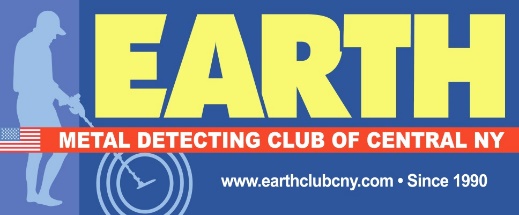 Membership Application FormName: _______________________________________________               Date: ____________Address: ______________________________________________________________________Email Address: (print clearly) ______________________________________________________Phone Number(s): _______________________________________________________________Membership Type:      Single $30 ______ Family $35 _____             Cash _____   Check ____Dues may be pro-rated if joining during the year.Please give some info on whether you are new, getting back into it, or have been detecting a while: ________________________________________________________________________________________________________________________________________________________________________________________________________________________________________________________________________________________________________________________I promise to follow the EARTH Club’s Metal Detecting Code of Ethics, the Club’s Bylaws, and to follow the EARTH Club’s Rules of Competition.Your Signature: _________________________________________ 